ИНСТРУКЦИЯ ДЛЯ ОНЛАЙН РЕГИСТРАЦИИ АБИТУРИЕНТОВДля онлайн регистрации абитуриентам необходимо зайти в официальный сайт КазНМУ (https://kaznmu.kz/). В главном меню выберите: ПОСТУПАЮЩИМ – Постдипломное образование – РезидентураВ нижней части страницы, нажмите на 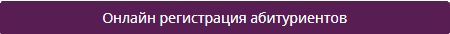 Заполните форму для получения логина и пароля.Проверьте почтуНажмите на ссылку http://sirius.kaznmu.kz/.Войдите в систему, используя логин и пароль, которые пришли на почту.Заполните следующие разделы: Личная информация, Контактные данные  Нажмите на кнопку «Сохранить», чтобы проверить сохраненные данные, обновите и проверьте ваш ФИО.Выберите этап регистрации «Регистрация на поступление в резидентуру»Обязательные действия, без этого ваши данные не внесутся в Систему